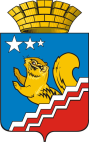 Свердловская областьГЛАВА ВОЛЧАНСКОГО ГОРОДСКОГО ОКРУГАпостановление07.12.2018   год	      	                              		                                         №   582г. ВолчанскО внесении изменений в Порядокпроведения публичных консультаций по проектам нормативных правовых актов Волчанского городского округа и подготовки заключений об оценке регулирующего воздействия проектов нормативных правовых актов Волчанского городского округаВ целях реализации Федерального закона от 06 октября 2003 года № 131-ФЗ «Об общих принципах организации местного самоуправления в Российской Федерации», в соответствии с постановлением Правительства Свердловской области от 22.11.2018 года № 827-ПП «О проекте закона Свердловской области «О внесении изменений в Закон Свердловской области «Об оценке регулирующего воздействия проектов нормативных правовых актов Свердловской области и проектов муниципальных нормативных правовых актов и экспертизе нормативных правовых актов Свердловской области и муниципальных нормативных правовых актов»,ПОСТАНОВЛЯЮ:1. Внести в Порядок проведения публичных консультаций по проектам нормативных правовых актов Волчанского городского округа и подготовки заключений об оценке регулирующего воздействия проектов нормативных правовых актов Волчанского городского округа, утвержденный постановлением главы Волчанского городского округа от 25.06.2018 года № 286 «О проведении оценки регулирующего воздействия проектов нормативных правовых актов Волчанского городского округа и экспертизы нормативных правовых актов Волчанского городского округа» следующие изменения:1.1. пункт 11 главы 2: 1.1.1. дополнить первым абзацем следующего содержания:«Публичные консультации по проектам нормативных правовых актов Волчанского городского округа не проводятся в случае проведения оценки регулирующего воздействия проектов нормативных правовых актов Волчанского городского округа, направленных на внесение изменений в нормативные правовые акты Волчанского городского округа исключительно в целях приведения таких нормативных правовых актов в соответствие с законодательством, а также в иных случаях, установленных Правительством Свердловской области.»;1.1.2. слова «К заключению прилагаются:» заменить словами «В случае проведения публичных консультаций, к заключению прилагаются:»;1.2. пункт 12 изложить в следующей редакции:«В срок:не позднее 15 рабочих дней со дня завершения публичных консультаций разработчик готовит заключение и размещает на официальных сайтах вместе со сводкой предложений;не позднее 30 рабочих дней готовит и размещает заключение, если публичные консультации не проводились.»2. Настоящее постановление опубликовать в официальном бюллетене «Муниципальный Вестник» и разместить на официальном сайте Волчанского городского округа http://volchansk-adm.ru/.3. Контроль за исполнением настоящего постановления оставляю за собой.Глава городского округа						             А.В. Вервейн